小学校3年生理科　　　　　　　　　　　　　　　学習した日　　　　　　　　　　　　　名前　　　２．植物の育ち方（１）（２）□　教科書18ページのたねのをよく見て絵にかきましょう。かけたらいろをぬりましょう。たね１つぶの大きさを、じょうぎではかりましょう。□　ほかにも、植物のたねがおうちにあれば、かいてみましょう。□　たねについて、気がついたり　ふしぎに思ったりしたことを書きましょう。□　植物は、たねからどのように育つでしょう。　　予想して言葉でせつ明してみましょう。□　植物の育ち方をかんさつするとき、どこをよく見るといいと思いますか。　　　よく見るところを〇でかこんで、言葉でせつ明しましょう。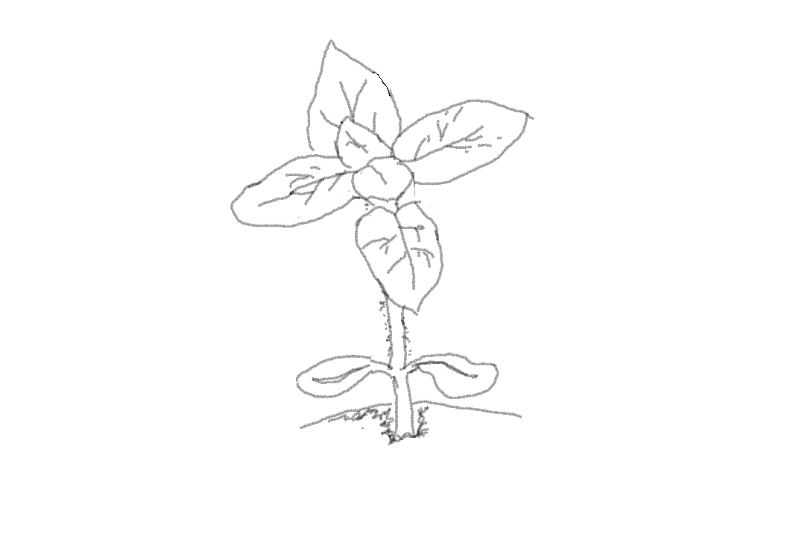 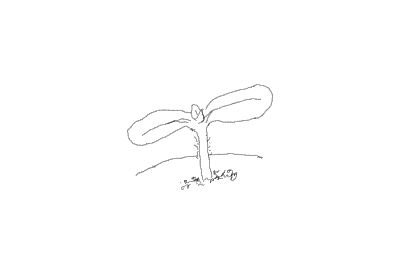 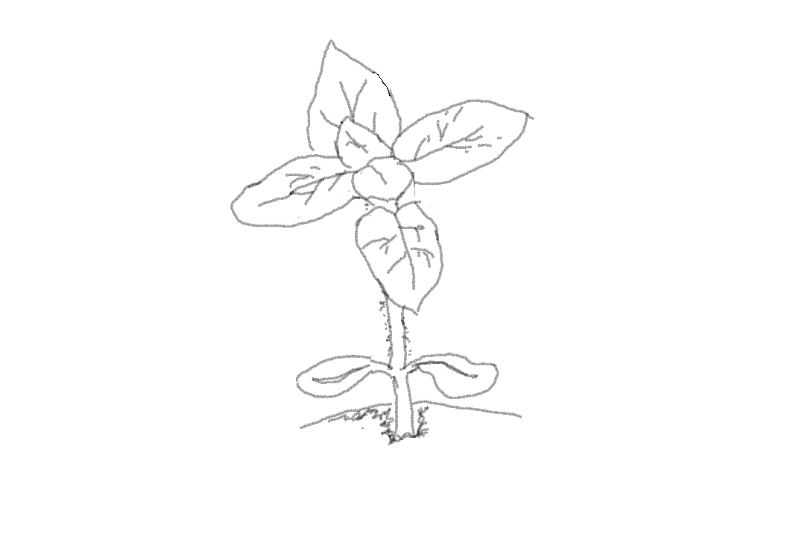 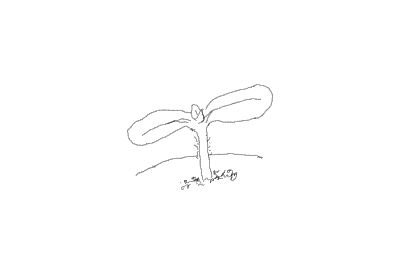 